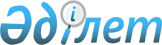 О внесении изменений в приказ Председателя Комитета по статистике Министерства национальной экономики Республики Казахстан от 26 декабря 2018 года № 16 "Об утверждении правил регистрации цен"Приказ Руководителя Бюро национальной статистики Агентства по стратегическому планированию и реформам Республики Казахстан от 25 июля 2023 года № 12. Зарегистрирован в Министерстве юстиции Республики Казахстан 29 июля 2023 года № 33179
      ПРИКАЗЫВАЮ:
      1. Внести в приказ Председателя Комитета по статистике Министерства национальной экономики Республики Казахстан от 26 декабря 2018 года № 16 "Об утверждении правил регистрации цен" (зарегистрирован в Реестре государственной регистрации нормативных правовых актов за № 18065) следующие изменения:
      преамбулу приказа изложить в следующей редакции:
      "В соответствии с подпунктом 39) пункта 15 Положения об Агентстве по стратегическому планированию и реформам Республики Казахстан, утвержденного Указом Президента Республики Казахстан от 5 октября 2020 года № 427, а также подпунктом 25) пункта 15 Положения о Бюро национальной статистики Агентства по стратегическому планированию и реформам Республики Казахстан, утвержденного приказом Председателя Агентства по стратегическому планированию и реформам Республики Казахстан от 23 октября 2020 года № 9-нқ, ПРИКАЗЫВАЮ:";
      в Правилах регистрации цен, утвержденных указанным приказом:
      пункт 1 изложить в следующей редакции:
      "1. Правила регистрации цен (далее – Правила) разработаны в соответствии с подпунктом 39) пункта 15 Положения Агентства по стратегическому планированию и реформам Республики Казахстан, утвержденного Указом Президента Республики Казахстан от 05 октября 2020 года № 427.";
      пункт 3 изложить в следующей редакции:
      "3. Правила предназначены для организации и осуществления процесса сбора информации о ценах территориальными подразделениями статистики.";
      абзац первый пункта 4 изложить в следующей редакции:
      "В Правилах используются понятия в значениях, определенных в Законе "О государственной статистике" (далее – Закон) и следующие основные определения:";
      часть первую пункта 5 изложить в следующей редакции:
      "Регистрация цен осуществляется соответствующими должностными лицами территориальных подразделений статистики (далее – специалист), за которыми закрепляется определенное количество товаров (услуг) и базовые объекты, где фиксируются цены (тарифы).";
      часть третью пункта 7 изложить в следующей редакции:
      "На отдельные виды товаров и платных услуг цены (тарифы) регистрируются через интернет (услуги пассажирского железнодорожного и воздушного транспорта, сотовой связи, отдельные виды медицинских услуг и другие) или по телефону (факсу). При получении информации о ценах по телефону, специалисты периодически (раз в квартал) посещают базовые объекты с целью поддержания личных контактов с их сотрудниками и для недопущения ошибок при выборе ими товаров (услуг)-представителей при определении цены, а также чтобы удостовериться в сопоставимости спецификаций отобранных товаров (услуг)-представителей.";
      часть четвертую пункта 8 изложить в следующей редакции:
      "Зафиксированные цены (тарифы) на конкретные виды товаров (услуг) -представителей заносятся в статистическую форму общегосударственного статистического наблюдения за ценами на потребительские товары и платные услуги.";
      пункт 9 изложить в следующей редакции:
      "9. Регистрация цен основывается на принципах выборочного статистического наблюдения и охватывает только часть населенных пунктов региона, объектов торговли в населенном пункте, товаров (услуг) и их разновидностей в базовом объекте. 
      Перечень населенных пунктов, отобранных для регистрации цен, формируется руководителем структурного подразделения территориального подразделения статистики (далее – руководитель структурного подразделения) и согласовывается с руководителем территориального подразделения статистики.
      Отбор базовых объектов и перечня населенных пунктов для регистрации цен осуществляется в соответствии с Методологией построения индекса потребительских цен, утвержденной приказом исполняющего обязанности Председателя Комитета по статистике Министерства национальной экономики Республики Казахстан от 30 декабря 2015 года № 230 (зарегистрирован в Реестре государственной регистрации нормативных правовых актов за № 12955).
      Территориальные подразделения статистики информируют руководство, владельцев базовых объектов торговли и сферы услуг о включении их объекта в список базовых объектов для регистрации цен, при проведении статистического наблюдения, в соответствии с положениями Закона, обеспечивающих конфиденциальность и защиту первичных статистических данных.
      Перечень товаров и услуг для регистрации цен распределяется руководителем структурного подразделения между специалистами. На каждый товар (услугу) - представитель специалистом подбираются конкретные их ассортиментные виды. Выбранные для наблюдения ассортиментные виды товаров (услуг) - представителей согласовываются с руководителем структурного подразделения.";
      часть первую пункта 13 изложить в следующей редакции:
      "13. В начале отчетного года составляется План мероприятий по обеспечению качества и достоверности данных при регистрации цен (далее – План), утверждаемый по кварталам руководителем территориального подразделения статистики, по форме согласно приложению 3 к настоящим Правилам.";
      текст в правом верхнем углу Приложения 1 к Правилам регистрации цен изложить в следующей редакции:
      "
      ";
      текст в правом верхнем углу Приложения 2 к Правилам регистрации цен изложить в следующей редакции:
      "
      ";
      текст в правом верхнем углу Приложения 3 к Правилам регистрации цен изложить в следующей редакции:
      "
      ";
      текст в правом верхнем углу Приложения 4 к Правилам регистрации цен изложить в следующей редакции:
      "
      ".
      2. Юридическому департаменту Бюро национальной статистики Агентства по стратегическому планированию и реформам Республики Казахстан в установленном законодательством порядке обеспечить:
      1) государственную регистрацию настоящего приказа в Министерстве юстиции Республики Казахстан;
      2) размещение настоящего приказа на интернет-ресурсе Бюро национальной статистики Агентства по стратегическому планированию и реформам Республики Казахстан.
      3. Контроль за исполнением настоящего приказа возложить на курирующего заместителя Руководителя Бюро национальной статистики Агентства по стратегическому планированию и реформам Республики Казахстан.
      4. Настоящий приказ вводится в действие по истечении десяти календарных дней после дня его первого официального опубликования.
					© 2012. РГП на ПХВ «Институт законодательства и правовой информации Республики Казахстан» Министерства юстиции Республики Казахстан
				Приложение 1
к Правилам регистрации ценФорма_____________________
_____________________
(наименование территориального
подразделения
статистики)Приложение 2
к Правилам регистрации цен
Форма_____________________
_____________________
(наименование территориального
подразделения
статистики)Приложение 3
к Правилам регистрации ценФорма"Утверждаю"
Руководитель
территориального подразделения статистики
_____________________
(Ф.И.О. (при его наличии))
_____________________
(подпись)
"__"_________________20__годаПриложение 4
к Правилам регистрации ценФорма_____________________
_____________________
(наименование территориального
подразделения
статистики)
      Руководитель Бюро национальной статистикиАгентства по стратегическому планированию иреформам Республики Казахстан 

Ж. Шаймарданов
